Western Australia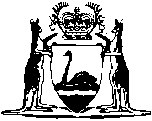 Mining Act 1904Western Australian Coal Mines Advisory Board Regulations 1953		These regulations were repealed by the Statute Law Revision Act 2006 s. 3(1) (No. 37 of 2006) as at 4 Jul 2006 (see s. 2).Western AustraliaWestern Australian Coal Mines Advisory Board Regulations 1953Contents1.	Citation	12.	Board fees	1NotesCompilation table	2Western AustraliaMining Act 1904Western Australian Coal Mines Advisory Board Regulations 19531.	Citation		These regulations may be cited as the Western Australian Coal Mines Advisory Board Regulations 1953.2.	Board fees		The fees payable to the members of the Board, other than the Chairman shall be at the rate of six dollars thirty cents ($6.30) for each sitting of the Board.Notes1.	This is a compilation of the Western Australian Coal Mines Advisory Board Regulations 1953 and includes the amendments referred to in the following Table.Compilation tableCitationGazettalCommencementWestern Australian Coal Mines Advisory Board Regulations 195320 Mar 1953 p.543These regulations were repealed by the Statute Law Revision Act 2006 s. 3(1) (No. 37 of 2006) as at 4 Jul 2006 (see s. 2)These regulations were repealed by the Statute Law Revision Act 2006 s. 3(1) (No. 37 of 2006) as at 4 Jul 2006 (see s. 2)These regulations were repealed by the Statute Law Revision Act 2006 s. 3(1) (No. 37 of 2006) as at 4 Jul 2006 (see s. 2)